ПРАВИЛА БЕЗОПАСНОСТИ ГРАЖДАН НА ЖЕЛЕЗНОЙ ДОРОГЕ 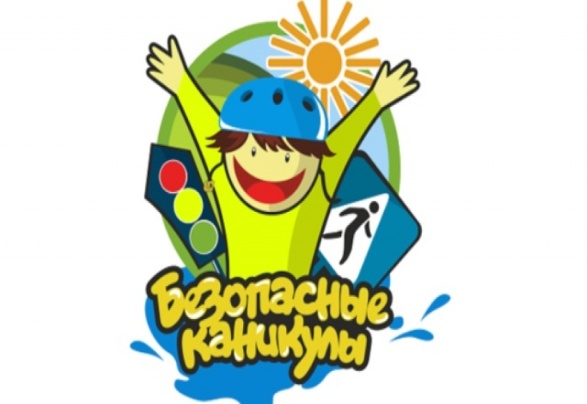 ПЕРЕСЕЧЕНИЕЖЕЛЕЗНОДОРОЖНЫХ ПУТЕЙ ПЕШЕХОДАМИПешеходы должны переходить железнодорожные пути только в установленных местах, пользуясь при этом пешеходными мостами, тоннелями, переездами. На станциях, где мостов и тоннелей нет, граждане должны переходить железнодорожные пути по настилам, а также в местах, где установлены указатели "Переход через пути".Пешеход обязан знать:Перед переходом пути по пешеходному настилу необходимо убедиться в отсутствии движущегося поезда, локомотива или вагонов.При приближении поезда, локомотива или вагонов следует остановиться, пропустить их и, убедившись в отсутствии движущегося подвижного состава по соседним путям, продолжить переход.Подходя к железнодорожному переезду, граждане должны внимательно следить за световой и звуковой сигнализацией, а также положением шлагбаума. Переходить пути можно только при открытом шлагбауме, а при его отсутствии, прежде чем перейти через пути, необходимо убедиться, не приближаются ли к переезду поезд, локомотив или вагон.Запрещается:1. Ходить по железнодорожным путям.2. Переходить и перебегать через железнодорожные пути перед близко идущим поездом, если расстояние до него менее 400 метров.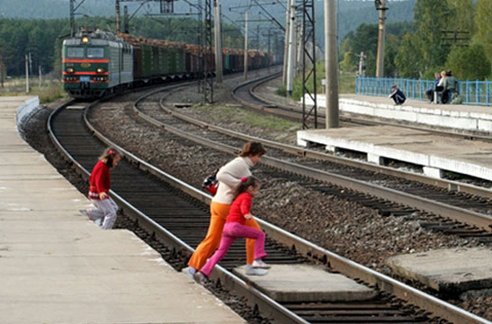 3. Переходить через путь сразу же после прохода поезда одного направления, не убедившись в отсутствии следования поезда встречного направления.4. Переходить железнодорожные переезды при закрытом шлагбауме или показании красного сигнала светофора переездной сигнализации.5. На станциях и перегонах подлезать под вагоны и перелезать через автосцепки для прохода через путь.6. Проходить вдоль железнодорожного пути ближе 5 метров от крайнего рельса.7. Проходить по железнодорожным мостам и тоннелям, не оборудованным дорожками для прохода пешеходов.8. Подлезать под закрытый шлагбаум на железнодорожном переезде, а также выходить на переезд, когда шлагбаум начинает закрываться.9. На электрифицированных участках подниматься на опоры, а также прикасаться к спускам, идущим от опоры к рельсу.10. Приближаться к лежащему на земле электропроводу на расстояние ближе 8 метров.ПРАВИЛА БЕЗОПАСНОСТИ ПАССАЖИРОВПосадку (высадку) в вагоны следует производить только после полной остановки поезда.Выход из вагонов и посадку в них необходимо производить только со стороны перрона или посадочной платформы.Малолетних детей следует держать за руку или на руках.Запрещается:1. Проезжать на крышах, подножках, переходных площадках вагонов. 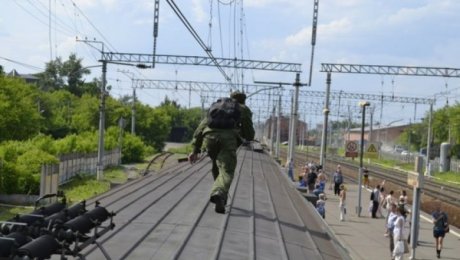 2. Посадка и высадка на ходу поезда.3. Высовываться из окон вагонов и дверей тамбуров на ходу поезда.4. Стоять на подножках и переходных площадках, открывать двери вагонов на ходу поезда, задерживать открытие и закрытие автоматических дверей пригородных поездов.5. Проезжать в грузовых поездах без специального разрешения.6. Проезжать в поездах в нетрезвом состоянии.7. Оставлять детей без присмотра на посадочных платформах и в вагонах.8. Провозить в вагонах легковоспламеняющиеся и взрывчатые вещества.9. Выходить из вагона на междупутье и стоять там при проходе встречного поезда.10. Прыгать с платформы на железнодорожные пути.11. Устраивать на платформе различные подвижные игры.12. Курить в вагонах (в том числе в тамбурах) пригородных поездов, в неустановленных для курения местах в поездах местного и дальнего сообщения.13. Бежать по платформе рядом с вагоном прибывающего или уходящего поезда, а также находиться ближе двух метров от края платформы во время прохождения поезда без остановки.14. Подходить к вагону до полной остановки поезда.15. Самовольно без надобности останавливать поезд.ПРАВИЛА БЕЗОПАСНОСТИ ГРАЖДАНПРИ ПОЛЬЗОВАНИИ МЕТРОПОЛИТЕНОМПри нахождении на эскалаторе следует стоять справа, лицом по направлению движения, держаться за поручень, проходить с левой стороны и не задерживаться при сходе с него.Малолетних детей необходимо держать за руку или на руках, не разрешать им прислоняться к неподвижным частям эскалатора.На платформе, в ожидании поезда, пассажирам следует размещаться равномерно по длине поезда.Запрещается: 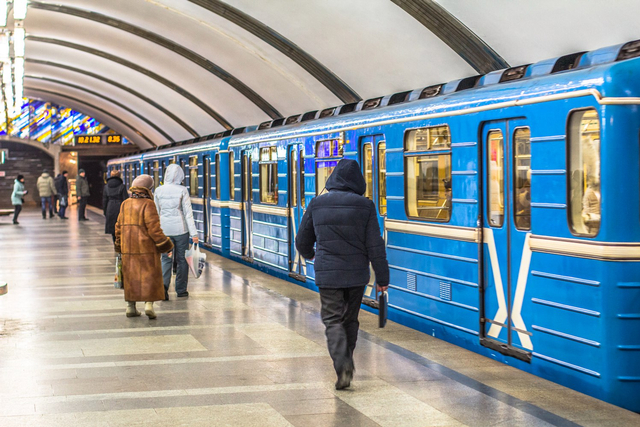 1. Заходить за ограничительную линию у края платформы и подходить к вагону до полной остановки поезда.2. Сидеть на ступеньках эскалатора, облокачиваться и класть вещи на поручни, бежать по эскалатору и платформе.3. Спускаться на пути и ходить по путям.4. Открывать двери вагона во время движения, задерживать закрытие и открытие дверей на остановках.5. Входить на станцию и проезжать в поездах гражданам в нетрезвом состоянии.6. Курить на станциях и в вагонах.7. Провозить пожароопасные, взрывчатые, отравляющие и ядовитые вещества и предметы, бытовые газовые баллоны.ОТВЕТСТВЕННОСТЬ ЗА НАРУШЕНИЕ ПРАВИЛОсновными видами нарушений на железнодорожном транспорте являются:1. Забрасывание камнями окон проходящих поездов - если камень пробил стекло насквозь и угодил в вагон, где находились люди, то хулигана, ожидает наказание по ст. 339 ч.1 УК - штраф или лишение свободы на срок до 2 лет.2. Переход железнодорожных путей в неустановленном месте - влечет наложение штрафа в размере от 0,2 до 2 БВ (ст. 18.3 ч.5 КоАП РБ)3. Наложение посторонних предметов (камней, палок, металлических предметов), которые могут вызвать нарушение движения поездов - влечет наложение штрафа в размере от 2 до 10 БВ (ст. 18.3 ч.1 КоАП РБ). Если же эта хулиганская выходка  повлекла за собой крушение поезда, то наказание назначается по статье 309 УК (в зависимости от последствий) - штраф либо лишением свободы на срок до 10 лет.4. Выбрасывание мусора и иных предметов из окон и дверей транспортного средства - влечет наложение штрафа в размере от 1 до 2 БВ (ст. 18.4 ч.2 КоАП)5. Распитие в вагоне спиртных напитков -  если к ответственности за распитие спиртных напитков в общественном месте нарушитель привлекается впервые, то дело может штрафом в размере до 8 БВ (ч.1 ст. 17.3 КоАП РБ), если повторно в течении года – штрафом в размере от 2 до 15 БВ или административным арестом на срок до 15 суток (ч.2 ст. 17.3 КоАП РБ).6. Самовольная без надобности остановка поезда путем срыва стоп крана, либо другим путем - влечет наложение штрафа в размере от 0,6 до 3 БВ (ст. 18.4 ч.1 КоАП РБ). Если же при экстренном торможении поезда кто-нибудь из пассажиров пострадал или получил менее тяжкие телесные повреждения, то наказание назначается по статье 312 УК (в зависимости от последствий) - исправительные работы либо лишение свободы на срок до 7 лет.7. Если вам надоело стоять на железнодорожном переезде, на запрещающем сигнале светофора, и вы со злости разбили переездную сигнализацию - вам грозит штраф от 20 до 50 БВ  за повреждение железнодорожных путей, путевых объектов, сооружений и устройств сигнализации и связи (ст. 18.3 ч.2 КоАП РБ). В том случае, если произошло умышленное повреждение средств железнодорожного транспорта и это повлекло тяжелые последствия приведшие, например, к крушению поезда, отвечать придется по ст. 309 УК РБ (до 10 лет лишения свободы)